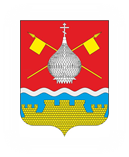 РОССИЙСКАЯ ФЕДЕРАЦИЯРОСТОВСКАЯ ОБЛАСТЬАДМИНИСТРАЦИЯ КРАСНОЯРСКОГО СЕЛЬСКОГО ПОСЕЛЕНИЯПОСТАНОВЛЕНИЕ26.09.2022                                            №150                                   ст. КрасноярскаяВ соответствии постановлением Администрации Красноярского сельского поселения от 12.11.2018 №184 «Об утверждении Порядка разработки, реализации и оценки эффективности муниципальных программ Красноярского сельского поселения Цимлянского района на 2019-2030 годы»», решением Собрания депутатов Красноярского сельского поселения от 08.09.2022 №42 «О внесение изменений в решение Собрания депутатов Красноярского сельского поселения от 24.12.2021 №22 «О бюджете Красноярского сельского поселения Цимлянского района на 2022 год и плановый период 2023 и 2024 годов»», Администрация Красноярского сельского поселенияПОСТАНОВЛЯЕТ:1. Внести в постановление Администрации Красноярского сельского поселения от 26.12.2019 №177 «Об утверждении муниципальной программы Красноярского сельского поселения «Формирование современной городской среды» на территории муниципального образования «Красноярского сельского поселения на 2018-2024 годы» изменения, изложив приложение в новой редакции, согласно приложению к настоящему постановлению.2. Настоящее постановление вступает в силу со дня его подписания и подлежит размещению на официальном сайте Администрации Красноярского сельского поселения.3. Контроль за выполнением постановления возложить на главного специалиста по ЖКХ Администрации Красноярского сельского поселения.Глава Администрации Красноярского сельского поселения                                                   Е.А. ПлутенкоПриложение к постановлению Администрации Красноярского сельского поселенияот 26.09.2022 №150МУНИЦИПАЛЬНАЯ ПРОГРАММА
«Формирование  современной городской среды территории муниципального образования «Красноярское сельское поселение на 2018-2024 годы»Паспорт муниципальной программы Красноярского сельского поселения"Формирование  современной городской среды"1. Паспорт подпрограммы 
«Благоустройство общественных территорий Красноярского сельского поселения»2. Паспорт 
подпрограммы «Благоустройство дворовых 
территорий многоквартирных домов Красноярского сельского поселения» Приоритеты и цели 
в сфере благоустройства Красноярского сельского поселенияОсновными приоритетами муниципальной политики Красноярского сельского поселения в сфере благоустройства Красноярского сельского поселения являются:благоустройство общественных территорий; благоустройство дворовых территорий многоквартирных домов;содействие обустройству мест массового отдыха населения (скверов, парков).Цель муниципальной программы в сфере благоустройства определена 
в соответствии с:поручением заседания президиума Совета при Президенте Российской Федерации по стратегическому развитию и приоритетным проектам 
от 21.11.2016 № 10;паспортом приоритетного проекта «Формирование комфортной современной среды», утвержденным протоколом Президиума Совета при Президенте Российской Федерации по стратегическому развитию и приоритетным проектам от 18.04.2017 № 5;государственной программой Российской Федерации «Обеспечение доступным и комфортным жильем и коммунальными услугами граждан Российской Федерации, утвержденной постановлением Правительства Российской Федерации от 30.12.2017 № 1710.паспортом федерального проекта «Формирование комфортной городской среды», утвержденным протоколом заседания проектного комитета по национальному проекту «Жилье и городская среда» от 21.12.2018 № 3.Сведения о показателях (индикаторах) муниципальной программы, подпрограмм муниципальной программы и их значениях приведены в приложении № 1.Перечень подпрограмм, основных мероприятий подпрограмм и мероприятий ведомственных целевых программ муниципальной программы приведен в приложении № 2.Расходы местного бюджета на реализацию муниципальной программы приведены в приложении № 3.Расходы на реализацию муниципальной программы приведены 
в приложении № 4.Общая характеристика 
участия муниципальных образований 
Красноярского сельского поселения в реализации муниципальной программыУчастие муниципального образования Красноярского сельского поселения в реализации муниципальной программы предусмотрено в рамках подпрограммы 1 «Благоустройство общественных территорий Красноярского сельского поселения» и подпрограммы 2 «Благоустройство дворовых территорий многоквартирных домов Красноярского сельского поселения» по следующим направлениям:благоустройство дворовых территорий многоквартирных домов;благоустройство общественных территорий;благоустройство мест массового отдыха населения (скверов, парков).Реализация перечисленных мероприятий осуществляется за счет средств федерального бюджета, областного бюджета, собственных средств бюджетов поселения, внебюджетных средств и иных источников.Показатель муниципальной программы «Доля благоустроенных общественных территорий от общего количества общественных территорий Красноярского сельского поселения (процентов)» достигается за счет средств федерального, областного, местного бюджетов, а также внебюджетных источников.Правовым актом муниципального образования поселения утверждаются адресные перечни:всех дворовых территорий, нуждающихся в благоустройстве (с учетом 
их физического состояния) и подлежащих благоустройству в период 
2018 – 2024 годов, исходя из минимального перечня работ по благоустройству (очередность благоустройства определяется в порядке поступления предложений заинтересованных лиц об их участии в выполнении указанных работ);всех общественных территорий, нуждающихся в благоустройстве 
(с учетом их физического состояния) и подлежащих благоустройству в период 2018 – 2024 годов;объектов недвижимого имущества (включая объекты незавершенного строительства) и земельных участков, находящихся в собственности (пользовании) юридических лиц и индивидуальных предпринимателей, которые подлежат благоустройству не позднее 2020 года за счет средств указанных лиц в соответствии с соглашениями, заключенными с органами местного самоуправления.Порядок проведения инвентаризации дворовых и общественных территорий в муниципального образования Красноярского сельского поселения в приложении №5.Адресный перечень общественных территорий муниципального образования Красноярского сельского поселения, благоустроенных за счет средств местного бюджета и внебюджетных источников приведены в приложении №6 к муниципальной программе.Приложение № 1к муниципальной программе «Формирование  современной городской среды»СВЕДЕНИЯо показателях (индикаторах) муниципальной программы Красноярского сельского поселения «Формирование  современной городской среды» и их значениях* Данные будут уточнены по итогам проведения инвентаризации.Приложение № 2к муниципальной программе «Формирование  современной городской среды»Переченьподпрограмм, основных мероприятий подпрограмм и мероприятий 
ведомственных целевых программ муниципальной программы Красноярского сельского поселения
«Формирование  современной городской среды» Приложение № 3к муниципальной программе «Формирование  современной городской среды»РАСХОДЫ местного бюджета на реализацию муниципальной программы Красноярское сельское поселение «Формирование  современной городской среды»Приложение № 4к муниципальной программе «Формирование  современной городской среды»РАСХОДЫна реализацию муниципальной программы Красноярского сельского поселения«Формирование  современной городской среды»Приложение № 5к муниципальной программе
«Формирование современной городской среды»ПОРЯДОКпроведения инвентаризации дворовых и общественных 
территорий в муниципальном образовании Красноярское сельское поселение1. Общие положения1.1. Настоящий Порядок устанавливает процедуру организации и проведения инвентаризации дворовых и общественных территорий (далее – инвентаризация) в муниципальном образовании Красноярского сельского поселения, в состав которых входят населенные пункты с численностью населения свыше 1 000 человек (далее – муниципальное образование).1.2. Инвентаризация проводится с целью оценки состояния сферы благоустройства в муниципальных образованиях, в том числе определения перечня дворовых и общественных территорий, нуждающихся в благоустройстве и подлежащих благоустройству, исходя из минимального перечня работ по благоустройству, для включения в муниципальную программу формирования современной  городской среды на 2018 – 2024 годы (далее – муниципальная программа).2. Порядок проведения инвентаризации 2.1. Инвентаризации подлежат все дворовые и общественные территории муниципального образования. 2.2. Инвентаризация проводится путем натурного обследования территории и расположенных на ней элементов благоустройства на основе актуальных данных исполнительно-распорядительных органов местного самоуправления, муниципальных учреждений, обеспечивающих содержание территорий, организаций, осуществляющих управление общедомовой собственностью многоквартирных домов (далее – МКД), а также ресурсоснабжающих организаций. 2.3. Для проведения инвентаризации в каждом муниципальном образовании создается муниципальная инвентаризационная комиссии (далее – Комиссия). Состав Комиссии, порядок ее формирования и деятельности определяется муниципальным правовым актом главы Администраций поселения. Полномочия Комиссии, в том числе председателя Комиссии, секретаря Комиссии определяются муниципальным правовым актом.2.4. В ходе проведения инвентаризации необходимо определить границы дворовой и общественной территории. При определении границ: учитываются границы сформированных земельных участков, стоящих на кадастровом учете, а также границы участков, предусмотренных проектами межевания территории;не допускается пересечение границ с другими территориями или установление границ, приводящее к образованию бесхозяйных объектов.2.5. Оценка площади дворовых и общественных территорий производится в соответствии с полученными в ходе инвентаризации контурами, при этом погрешность при определении площади должна составлять не более 10 процентов.2.6. При проведении инвентаризации в качестве картографической подосновы для нанесения координат объектов используется региональная геоинформационная система.2.7. По результатам инвентаризации территории составляется итоговый документ, содержащий инвентаризационные данные о территории и расположенных на ней элементах благоустройства (далее – Паспорт территории):Паспорт благоустройства дворовой территории – электронный документ по форме согласно приложению № 1 к настоящему Порядку, содержащий инвентаризационные данные о дворовой территории и расположенных на ней элементах благоустройства, а также проектные решения и перечень работ, выполняемых в рамках благоустройства территории.Паспорт благоустройства общественной территории – электронный документ по форме согласно приложению № 2 к настоящему Порядку, содержащий инвентаризационные данные об общественной территории и расположенных на ней элементах благоустройства, а также проектные решения и перечень работ, выполняемых в рамках благоустройства территории.2.8. По итогам инвентаризации Администрацией поселения составляется Паспорт благоустройства территории населенного пункта.2.9. Результаты инвентаризации заносятся в систему ГИС ЖКХ. для автоматизированного ввода данных используется программный интерфейс приложения (REST API). Для передачи структурированных данных используется формат JSON, для передачи изображений – формат JPEG.2.10. Исполнительно-распорядительные органы местного самоуправления или муниципальные учреждения, обеспечивающие содержание территории, имеют право подготовить копию Паспорта благоустройства территории на бумажном носителе и заверить своей печатью. 3. Инвентаризация дворовых территорий3.1. При осмотре дворовой территории необходимо обеспечить участие собственников помещений в многоквартирных домах или их представителей, лиц, ответственных за управление и содержание общего имущества многоквартирных домов, с учетом выбранного способа управления многоквартирными домами. 3.2. В ходе проведения инвентаризации необходимо описать все элементы благоустройства, расположенные в пределах дворовой территории.3.3. По итогам проведения инвентаризации дворовой территории необходимо получить следующие характеристики:границы дворовой территории с указанием координат центра двора и координат границы дворовой территории в местной системе координат, а также географической широты и долготы;перечень адресов многоквартирных домов, образующих дворовую территорию;перечень нежилых объектов капитального строительства, сооружений, расположенных в границах дворовой территории;площадь дворовой территории в квадратных метрах;площадь зданий, строений, сооружений, расположенных в границах территории;информацию о правообладателях земельных участков, находящихся в границах дворовой территории. В случае, если земельный участок относится к общему имуществу собственников помещений в многоквартирных домах, рекомендуется об этом указать, не перечисляя собственника каждой квартиры, расположенной в таком многоквартирном доме;дату и время окончания инвентаризации (по местному времени с указанием временной зоны), дату и время актуализации информации;перечень и описание элементов благоустройства, расположенных в пределах дворовой территории в соответствии с разделом 5 настоящего Порядка.4. Инвентаризация общественных территорий4.1. По итогам проведения инвентаризации общественной территории необходимо получить следующие характеристики:координаты центра общественной территории и координаты границы общественной территории в местной системе координат, а также географическую широту и долготу; вид общественной территории (площадь, набережная, парк и так далее);площадь общественной территории в квадратных метрах;площадь зданий, строений, сооружений, расположенных в границах территории;информацию о правообладателях земельных участков, образующих общественную территорию; дату и время окончания инвентаризации (по местному времени с указанием временной зоны);перечень и описание элементов благоустройства, расположенных в пределах общественной территории в соответствии с разделом 5 настоящего Порядка.5. Описание элементов благоустройства 5.1. По каждому элементу благоустройства необходимо сделать от одной до трех фотографий. В правом нижнем углу фотографии должна быть подпись, содержащая информацию о дате и времени, координатах местонахождения элемента благоустройства и его категории.5.2. По каждому элементу благоустройства необходимо указать географические координаты. В зависимости от геометрических свойств элемента указываются либо координаты центра элемента благоустройства, либо координаты точек его границ, либо координаты точек ломаной линии.5.3. По каждому элементу благоустройства, расположенному на территории, должны быть зафиксирован класс и подкласс, а также заполнены характеристики.6. Рекомендации по определению 
геометрического объекта для фиксации 
положения и размеров элемента благоустройства6.1. В случае, если площадь, занимаемая элементом благоустройства, 
не поддается однозначному определению (отсутствуют четкие материальные границы элемента, такие, как забор, границы покрытия и тому подобное), производится фиксация координат центра (например, куст, лавочка, урна). 6.2. В случае, если значение площади элемента благоустройства в квадратных метрах, отнесенное к 2 метрам, не превышает протяженности элемента благоустройства, измеренной в метрах, производится фиксация ломаной линии и оценка протяженности элемента (например, дорожка, тропинка, ограждение).6.3. В случае, если значение площади элемента благоустройства в квадратных метрах, отнесенное к 2 метрам, превышает протяженность элемента благоустройства, измеренную в метрах, более чем в 2 раза, производится фиксация точек границы объекта и оценка площади объекта (например, детская площадка, спортивная площадка).6.4. В случаях, не описанных выше, допускается произвольный выбор геометрического объекта (ломаная линия либо многоугольник), произвольный способ фиксации размеров объекта (протяженность в метрах, либо площадь в квадратных метрах).6.5. В случае, если на территориально обособленном участке находится несколько элементов благоустройства с одинаковыми значениями свойств, допускается их однократная фиксация с указанием количества зафиксированных элементов.6.6. Актуализация Паспорта территории проводится в случае изменения характеристик территории и расположенных на ней элементов.6.7. Новый Паспорт территории разрабатывается в случае образования новой территории, разделения существующей территории на несколько территорий, объединения нескольких территорий, а также в случае отсутствия утвержденного паспорта на территорию. Во всех остальных случаях проводится актуализация существующего паспорта.Приложение № 1к Порядку проведения инвентаризации дворовых 
и общественных территорий 
в муниципальном образовании Красноярского сельского поселенияПАСПОРТ 
благоустройства дворовой территории № ____ многоквартирных домов ______________________________________												(адреса МКД) от_______________ _____ года 1. Ситуационный план (масштаб 1:2000).Схема расположения учетного объекта в населенном пункте.2. Инвентаризационный план учетного объекта (масштаб 1:500).3. Земельные участки (ЗУ) 1.1 Статистический или ведомственный. Каждый земельный участок заносится отдельно на основе данных публичной кадастровой карты (http://pkk5.rosreestr.ru).2 Числовое поле, заполнение поля в соответствии с данными столбца 9 таблицы «Объекты капитального строительства».4. Строения3.3 Каждое строение заносится отдельно. 4Наименование (подкласс): жилое, нежилое капитальное, нежилое некапитальное. 5 Заполнение поля только из выпадающего списка (справочника) типов соответствующего подкласса.6 Заполнение из выпадающего списка состояний: отличное, хорошее, удовлетворительное, неудовлетворительное. 7 Текстовое поле, например «Кинотеатр «Ростов» (http://pkk5.rosreestr.ru/api/s/luZQJo3).8 Заполнение поля только из выпадающего списка в соответствии с Общероссийским классификатором основных фондов ОК 013-2014 (СНС 2008), например: код «210.00.12.10.640», наименование «Здания кинотеатров».9 Текстовое поле, заполнение в соответствии с адресом ОКС публичной кадастровой карты, например: Ростовская обл., г. Ростов-на-Дону, ул. Большая Садовая, д. 122/143 (http://pkk5.rosreestr.ru/api/s/luZQJo3).4.1. Многоквартирные дома, образующие дворовую территорию 10.10 Заполнение таблицы на основе данных Реестра объектов жилого фонда Муниципальной информационной системы жилищно-коммунального хозяйства (ГИС ЖКХ, https://dom.gosuslugi.ru/#!/houses).11 Каждый МКД заносится в отдельный столбец в соответствии с номером в схеме дворовой территории.5. Плоскостные и линейные сооружения 12.6. Элементы благоустройства 19.12 Каждое плоскостное сооружение заносится отдельно. 13 Заполнение поля только из выпадающего списка (справочника) подклассов класса «плоскостные и линейные сооружения».14 Заполнение поля только из выпадающего списка (справочника) типов соответствующего подкласса.15 Заполнение из выпадающего списка состояний: отличное, хорошее, удовлетворительное, неудовлетворительное. 16 Заполнение поля только из выпадающего списка (справочника) видов покрытий.17 Числовое поле, заносится количество единиц в зависимости от состояния. 18 Заполнение поля только из выпадающего списка (справочника) элементов сопряжения.19 К элементам благоустройства относятся классы «МАФ», «освещение» и «иное». 20 Заполнение поля только из выпадающего списка (справочника) подклассов классов «МАФ», «освещение» и «иное».21 Заполнение поля только из выпадающего списка (справочника) типов соответствующего подкласса.7. Элементы озеленения.22 Заполнение поля только из выпадающего списка (справочника) подклассов класса «озеленение».23 Заполнение поля только из выпадающего списка (справочника) типов соответствующего подкласса.Приложение № 2к Порядку проведения инвентаризации дворовых 
и общественных территорий 
в муниципальном образовании Красноярского сельского поселенияПАСПОРТ 
благоустройства общественной территории типа 24___________, 
расположенной по адресу: ______________________________________от ________________ _____ года 1. Ситуационный план (масштаб 1:2000).Схема расположения учетного объекта в населенном пункте.24 Заполнение поля только из выпадающего списка (справочника) типов общественных территорий: улица, парк, площадь, сквер, аллея, набережная, иная.2. Инвентаризационный план учетного объекта (масштаб 1:500).3. Земельные участки (ЗУ) 25.25 Каждый земельный участок заносится отдельно на основе данных публичной кадастровой карты (http://pkk5.rosreestr.ru).26 Числовое поле, заполнение поля в соответствии с данными столбца 9 таблицы «Объекты капитального строительства».4. Строения 27.27 Сведения о каждом строении заносятся отдельно. 28 Наименование (подкласс): жилое, нежилое капитальное, нежилое некапитальное. 29 Заполнение поля только из выпадающего списка (справочника) типов соответствующего подкласса.30 Заполнение из выпадающего списка состояний: отличное, хорошее, удовлетворительное, неудовлетворительное. 31 Текстовое поле, например, «Кинотеатр «Ростов» (http://pkk5.rosreestr.ru/api/s/luZQJo3).32 Заполнение поля только из выпадающего списка в соответствии с Общероссийским классификатором основных фондов ОК 013-2014 (СНС 2008), например: код «210.00.12.10.640», наименование «Здания кинотеатров».33 Текстовое поле, заполнение в соответствии с адресом ОКС в публичной кадастровой карте, например: Ростовская обл., г. Ростов-на-Дону, ул. Большая Садовая, д. 122/143 (http://pkk5.rosreestr.ru/api/s/luZQJo3).5. Плоскостные и линейные сооружения 34.6. Элементы благоустройства 41.34 Сведения о каждом плоскостном сооружении заносятся отдельно. 35 Заполнение поля только из выпадающего списка (справочника) подклассов класса «плоскостные и линейные сооружения».36 Заполнение поля только из выпадающего списка (справочника) типов соответствующего подкласса.37 Заполнение из выпадающего списка состояний: отличное, хорошее, удовлетворительное, неудовлетворительное. 38 Заполнение поля только из выпадающего списка (справочника) видов покрытий.39 Числовое поле, заносится количество единиц в зависимости от состояния. 40 Заполнение поля только из выпадающего списка (справочника) элементов сопряжения.41 К элементам благоустройства относятся классы «МАФ», «освещение» и «иное».42 Заполнение поля только из выпадающего списка (справочника) подклассов классов «МАФ», «освещение» и «иное».43 Заполнение поля только из выпадающего списка (справочника) типов соответствующего подкласса.7. Элементы озеленения.44 Заполнение поля только из выпадающего списка (справочника) подклассов класса «озеленение».45 Заполнение поля только из выпадающего списка (справочника) типов соответствующего подкласса.Примечание. Список используемых сокращений: г. – город;д. – дом;ГИС ЖКХ – Муниципальная информационная система жилищно-коммунального хозяйства;кв. – квадратный;МКД – многоквартирный дом;неуд. – неудовлетворительный;п. – погонный;Росреестр – Федеральная служба муниципальной регистрации, кадастра и картографии;уд. – удовлетворительный;ул. – улица;хор. – хороший.Приложение № 6к муниципальной программе 
«Формирование современной городской среды»Переченьобщественных территорий планируемых к благоустройству в рамках муниципальной программы «Формирование современной городской среды» на территории муниципального образования «Красноярского сельского поселения на 2018-2024 годы»О внесении изменений в постановление Администрации Красноярского сельского поселения от 26.12.2017  №177 «Об утверждении муниципальной программы Красноярского сельского поселения «Формирование современной городской среды» на территории муниципального образования «Красноярского сельского поселения на 2018-2024 годы»Наименование муниципальной программы –муниципальная программа Красноярского сельского поселения "Формирование  современной городской среды" (далее – муниципальная программа)Ответственный исполнитель муниципальной программы –Администрация Красноярского сельского поселенияСоисполнители муниципальной программы –отсутствуютУчастники муниципальной программы –органы местного самоуправления муниципальных образований Красноярского сельского поселенияПодпрограммы муниципальной программы –Благоустройство общественных территорий Красноярского сельского поселения.Благоустройство дворовых территорий многоквартирных домов Красноярского сельского поселения.Программно-целевые инструменты муниципальной программы –отсутствуютЦель муниципальной программы –повышение качества и комфорта проживания населения 
на территории Красноярского сельского поселенияЗадачи муниципальной программы –создание условий для повышения заинтересованности жителей и организаций в реализации мероприятий по благоустройству территорий Красноярского сельского поселения;увеличение количества благоустроенных дворовых территорий многоквартирных домов и общественных территорий Красноярского сельского поселения;создание механизмов развития комфортной городской среды, комплексного развития с учетом индекса качества городской средыЦелевые индикаторы и показатели муниципальной программы –доля благоустроенных объектов в Красноярском сельском поселении от общего количества объектов, требующих благоустройстваЭтапы и сроки реализации муниципальной программы –Программа реализуется в один этап в 2018-2024 годысогласно Указу Президента Российской Федерации от 07.05.2018 №  204 «О национальных целях и стратегических задачах развития Российской Федерации на период до 2024 года», Стратегии социально-экономического развития Ростовской области на период до 2030 года, утвержденной постановлением Правительства Ростовской области от 26.12.2018 № 864Ресурсное обеспечение муниципальной программы –4161,5 тыс. рублей, в том числе: в 2018 году – 0,0 тыс. рублей; в 2019 году – 53,2 тыс. рублей;в 2020 году – 1654,3 тыс. рублей;в 2021 году – 1272,0 тыс. рублей;в 2022 году – 1082,0 тыс. рублей;в 2023 году – 100,0 тыс. рублей;в 2024 году – 0,0 тыс. рублей;в том числе: за счет средств областного бюджета – 2067,6 тыс. рублей, в том числе:в 2018 году – 0,0 тыс. рублей;в 2019 году – 0,0 тыс. рублей;в 2020 году – 1228,8 тыс. рублей;в 2021 году – 838,8 тыс. рублей;в 2022 году – 0,0 тыс. рублей;в 2023 году – 0,0 тыс. рублей;в 2024 году – 0,0 тыс. рублей;за счет средств местного бюджета– 
1566,1 тыс. рублей, в том числе:в 2018 году – 0,0 тыс. рублей;в 2019 году – 53,2 тыс. рублей;в 2020 году – 115,5 тыс. рублей;в 2021 году – 215,4 тыс. рублей;в 2022 году – 1082,0 тыс. рублей;в 2023 году – 100,0 тыс. рублей;в 2024 году – 0,0 тыс. рублей;за безвозмездных поступлений от физических и юридических лиц – 527,8 тыс. рублей, в том числе:в 2018 году – 0,0 тыс. рублей;в 2019 году – 0,0 тыс. рублей;в 2020 году – 310,0 тыс. рублей;в 2021 году – 217,8 тыс. рублей;в 2022 году – 0,0 тыс. рублей;в 2023 году – 0,0 тыс. рублей;в 2024 году – 0,0 тыс. рублей.Ожидаемые результаты реализации муниципальной программы–повышение удовлетворенности населения Красноярского сельского поселения уровнем благоустройства территории проживания;- обеспечение комфортных условий для проживания и отдыха населения на территории муниципальных образований Красноярского сельского поселения.Наименование подпрограммы –подпрограмма «Благоустройство общественных территорий Красноярского сельского поселения» (далее – подпрограмма 1)Исполнитель подпрограммы–Администрация Красноярского сельского поселенияУчастники подпрограммы –органы местного самоуправления муниципальных образований Красноярского сельского поселенияПрограммно-целевые инструменты подпрограммы –отсутствуютЦель подпрограммы–повышение благоустроенности общественных территорий Красноярского сельского поселенияЗадачи подпрограммы –увеличение количества благоустроенных общественных территорий Красноярского сельского поселения; увеличение количества благоустроенных мест массового отдыха населения (парков) на территории Красноярского сельского поселенияЦелевые индикаторы и показатели подпрограммы –доля благоустроенных общественных территорий от общего количества общественных территорий Красноярского сельского поселения;доля благоустроенных мест массового отдыха населения (парков) от общего количества таких территорийЭтапы и сроки реализации подпрограммы –Программа реализуется в один этап в 2018-2024 годыРесурсное обеспечение подпрограммы –общий объем финансирования подпрограммы составляет – 4161,5 тыс. рублей, в том числе: в 2018 году – 0,0 тыс. рублей; в 2019 году – 53,2 тыс. рублей;в 2020 году – 1654,3 тыс. рублей;в 2021 году – 1272,0 тыс. рублей;в 2022 году – 1082,0 тыс. рублей;в 2023 году – 100,0 тыс. рублей;в 2024 году – 0,0 тыс. рублей;в том числе: за счет средств областного бюджета – 2067,6 тыс. рублей, в том числе:в 2018 году – 0,0 тыс. рублей;в 2019 году – 0,0 тыс. рублей;в 2020 году – 1228,8 тыс. рублей;в 2021 году – 838,8 тыс. рублей;в 2022 году – 0,0 тыс. рублей;в 2023 году – 0,0 тыс. рублей;в 2024 году – 0,0 тыс. рублей;за счет средств местного бюджета– 
1566,1 тыс. рублей, в том числе:в 2018 году – 0,0 тыс. рублей;в 2019 году – 53,2 тыс. рублей;в 2020 году – 115,5 тыс. рублей;в 2021 году – 215,4 тыс. рублей;в 2022 году – 1082,0 тыс. рублей;в 2023 году – 100,0 тыс. рублей;в 2024 году – 0,0 тыс. рублей;за безвозмездных поступлений от физических и юридических лиц – 527,8 тыс. рублей, в том числе:в 2018 году – 0,0 тыс. рублей;в 2019 году – 0,0 тыс. рублей;в 2020 году – 310,0 тыс. рублей;в 2021 году – 217,8 тыс. рублей;в 2022 году – 0,0 тыс. рублей;в 2023 году – 0,0 тыс. рублей;в 2024 году – 0,0 тыс. рублей.Ожидаемые результаты реализации подпрограммы –повышение удовлетворенности населения Красноярского сельского поселения уровнем благоустройства общественных территорий и мест массового отдыха населения (парков) Красноярского сельского поселения.Наименование подпрограммы–подпрограмма «Благоустройство дворовых территорий многоквартирных домов Красноярского сельского поселения» (далее – подпрограмма 2)Исполнитель подпрограммы–Администрация Красноярского сельского поселенияУчастники подпрограммы–органы местного самоуправления муниципальных образований Цимлянского районаПрограммно-целевые инструменты подпрограммы–отсутствуютЦель подпрограммы–повышение благоустройства дворовых территорий многоквартирных домов Красноярского сельского поселенияЗадачи подпрограммы–увеличение количества благоустроенных дворовых территорий многоквартирных домов Красноярского сельского поселенияЦелевые индикаторы и показатели подпрограммы–доля благоустроенных дворовых территорий многоквартирных домов от общего количества дворовых территорий многоквартирных домов Красноярского сельского поселения.Этапы и сроки реализации подпрограммы–Программа реализуется в один этап в 2018-2024 годыРесурсное обеспечение подпрограммы–общий объем финансирования на весь период реализации муниципальной программы Красноярского сельского поселения (федеральный, областной и местный бюджеты) – 0,0 тыс. рублей, в том числе по годам:в 2018 году – 0,0 тыс. рублейв 2019 году – 0,0 тыс. рублейв 2020 году – 0,0 тыс. рублейв 2021 году – 0,0 тыс. рублейв 2022 году – 0,0 тыс. рублейв 2023 году – 0,0 тыс. рублейв 2024 году – 0,0 тыс. рублейобъем финансирования из федерального бюджета – 0,0 тыс. рублей:в 2018 году – 0,0 тыс. рублейв 2019 году – 0,0 тыс. рублейв 2020 году – 0,0 тыс. рублейв 2021 году – 0,0 тыс. рублейв 2022 году – 0,0 тыс. рублейв 2023 году – 0,0 тыс. рублейв 2024 году – 0,0 тыс. рублейобъем финансирования из областного бюджета – 0,0 тыс. рублей:в 2018 году – 0,0 тыс. рублейв 2019 году – 0,0 тыс. рублейв 2020 году – 0,0 тыс. рублейв 2021 году – 0,0 тыс. рублейв 2022 году – 0,0 тыс. рублейв 2023 году – 0,0 тыс. рублейв 2024 году – 0,0 тыс. рублейобъем финансирования из местного бюджета – 0,0 тыс. рублей:	в 2018 году – 0,0 тыс. рублейв 2019 году – 0,0 тыс. рублейв 2020 году – 0,0 тыс. рублейв 2021 году – 0,0 тыс. рублейв 2022 году – 0,0 тыс. рублейв 2023 году – 0,0 тыс. рублейв 2024 году – 0,0 тыс. рублейОжидаемые результаты реализации подпрограммы–повышение удовлетворенности населения Красноярского сельского поселения уровнем благоустройства дворовых территорий многоквартирных домов района.№ п/пНомер и наименование показателя (индикатора)Вид показателяЕдиница измеренияЗначение показателяЗначение показателяЗначение показателяЗначение показателяЗначение показателяЗначение показателяЗначение показателяЗначение показателя№ п/пНомер и наименование показателя (индикатора)Вид показателяЕдиница измерения2017 год2018 год2019 год2020 год2021 год2022* год2023* год2024* год12345678910Муниципальная программа «Формирование  современной городской среды»Муниципальная программа «Формирование  современной городской среды»Муниципальная программа «Формирование  современной городской среды»Муниципальная программа «Формирование  современной городской среды»Муниципальная программа «Формирование  современной городской среды»Муниципальная программа «Формирование  современной городской среды»Муниципальная программа «Формирование  современной городской среды»Муниципальная программа «Формирование  современной городской среды»Муниципальная программа «Формирование  современной городской среды»Муниципальная программа «Формирование  современной городской среды»Муниципальная программа «Формирование  современной городской среды»Муниципальная программа «Формирование  современной городской среды»1.Показатель 1. Доля благоустроенных объектов  Красноярского сельского поселения от общего количества объектов, требующих благоустройства в Красноярском сельском поселенииведомственныйпроцентов10,610,610,610,610,610,610,610,6Подпрограмма 1 «Благоустройство общественных территорий Красноярского сельского поселения»Подпрограмма 1 «Благоустройство общественных территорий Красноярского сельского поселения»Подпрограмма 1 «Благоустройство общественных территорий Красноярского сельского поселения»Подпрограмма 1 «Благоустройство общественных территорий Красноярского сельского поселения»Подпрограмма 1 «Благоустройство общественных территорий Красноярского сельского поселения»Подпрограмма 1 «Благоустройство общественных территорий Красноярского сельского поселения»Подпрограмма 1 «Благоустройство общественных территорий Красноярского сельского поселения»Подпрограмма 1 «Благоустройство общественных территорий Красноярского сельского поселения»Подпрограмма 1 «Благоустройство общественных территорий Красноярского сельского поселения»Подпрограмма 1 «Благоустройство общественных территорий Красноярского сельского поселения»Подпрограмма 1 «Благоустройство общественных территорий Красноярского сельского поселения»Подпрограмма 1 «Благоустройство общественных территорий Красноярского сельского поселения»2.Показатель 1.1. Доля благоустроенных общественных территорий от общего количества общественных территорий Красноярского сельского поселенияведомственныйпроцентов40,040,060,060,060,060,060,060,03.Показатель 1.2. Доля обустроенных мест массового отдыха населения (парков) от общего количества таких территорийведомственныйпроцентов0,00,00,00,00,00,050,050,0Подпрограмма 2 «Благоустройство дворовых территорий многоквартирных домов Красноярского сельского поселения»Подпрограмма 2 «Благоустройство дворовых территорий многоквартирных домов Красноярского сельского поселения»Подпрограмма 2 «Благоустройство дворовых территорий многоквартирных домов Красноярского сельского поселения»Подпрограмма 2 «Благоустройство дворовых территорий многоквартирных домов Красноярского сельского поселения»Подпрограмма 2 «Благоустройство дворовых территорий многоквартирных домов Красноярского сельского поселения»Подпрограмма 2 «Благоустройство дворовых территорий многоквартирных домов Красноярского сельского поселения»Подпрограмма 2 «Благоустройство дворовых территорий многоквартирных домов Красноярского сельского поселения»Подпрограмма 2 «Благоустройство дворовых территорий многоквартирных домов Красноярского сельского поселения»Подпрограмма 2 «Благоустройство дворовых территорий многоквартирных домов Красноярского сельского поселения»Подпрограмма 2 «Благоустройство дворовых территорий многоквартирных домов Красноярского сельского поселения»Подпрограмма 2 «Благоустройство дворовых территорий многоквартирных домов Красноярского сельского поселения»Подпрограмма 2 «Благоустройство дворовых территорий многоквартирных домов Красноярского сельского поселения»4.Показатель 2.1. Доля благоустроенных дворовых территорий многоквартирных домов от общего количества дворовых территорий многоквартирных домов Красноярского сельского поселенияведомственныйпроцентов40,040,060,060,060,060,060,060,05.Показатель 2.2. Доля руководителей и специалистов жилищно-коммунального комплекса в сфере благоустройства, прошедших обучение в специализированных организациях от общего количества руководителей и специалистов жилищно-коммунального комплекса в сфере благоустройства, требующих прохождения обученияведомственныйпроцентов0,00,00,00,00,00,00,00,0№ п/пНомер и наименование основного мероприятия подпрограммы, мероприятия ведомственной целевой программыСоисполнитель, участник, ответственный за исполнение основного мероприятия, мероприятия ведомственной целевой программыСрок (годы)Срок (годы)Ожидаемый непосредственный результат (краткое описание)Последствия нереализации основного мероприятия муниципальной программы, мероприятия ведомственной целевой программыСвязь 
с показателями государственной программы 
(подпрограммы)№ п/пНомер и наименование основного мероприятия подпрограммы, мероприятия ведомственной целевой программыСоисполнитель, участник, ответственный за исполнение основного мероприятия, мероприятия ведомственной целевой программыначала реализацииОкончания реализацииОжидаемый непосредственный результат (краткое описание)Последствия нереализации основного мероприятия муниципальной программы, мероприятия ведомственной целевой программыСвязь 
с показателями государственной программы 
(подпрограммы)12345678Подпрограмма 1 «Благоустройство общественных территорий Красноярского сельского поселения»Подпрограмма 1 «Благоустройство общественных территорий Красноярского сельского поселения»Подпрограмма 1 «Благоустройство общественных территорий Красноярского сельского поселения»Подпрограмма 1 «Благоустройство общественных территорий Красноярского сельского поселения»Подпрограмма 1 «Благоустройство общественных территорий Красноярского сельского поселения»Подпрограмма 1 «Благоустройство общественных территорий Красноярского сельского поселения»Подпрограмма 1 «Благоустройство общественных территорий Красноярского сельского поселения»Подпрограмма 1 «Благоустройство общественных территорий Красноярского сельского поселения»1.Основное мероприятие 1.1. Благоустройство общественных территорий муниципальных образований Красноярского сельского поселенияАдминистрация Красноярского сельского поселения20182024повышение удовлетворенности населения Красноярского сельского поселения уровнем благоустройства общественных территорий Красноярского сельского поселенияснижение удовлетворенности населения Красноярского сельского поселения уровнем благоустройства общественных территорий Красноярского сельского поселениявлияет на достижение показателей 1, 1.12.Основное мероприятие 1.2. Содействие обустройству мест массового отдыха населения (скверов, парков)Администрация Красноярского сельского поселения20182024повышение удовлетворенности населения Красноярского сельского поселения уровнем обустройства мест массового отдыха населения (парков)снижение уровня удовлетворенности населения Красноярского сельского поселения уровнем обустройства мест массового отдыха населения (парков)влияет на достижение показателей 1, 1.2Подпрограмма 2 «Благоустройство дворовых территорий многоквартирных домов Красноярского сельского поселения»Подпрограмма 2 «Благоустройство дворовых территорий многоквартирных домов Красноярского сельского поселения»Подпрограмма 2 «Благоустройство дворовых территорий многоквартирных домов Красноярского сельского поселения»Подпрограмма 2 «Благоустройство дворовых территорий многоквартирных домов Красноярского сельского поселения»Подпрограмма 2 «Благоустройство дворовых территорий многоквартирных домов Красноярского сельского поселения»Подпрограмма 2 «Благоустройство дворовых территорий многоквартирных домов Красноярского сельского поселения»Подпрограмма 2 «Благоустройство дворовых территорий многоквартирных домов Красноярского сельского поселения»Подпрограмма 2 «Благоустройство дворовых территорий многоквартирных домов Красноярского сельского поселения»3.Основное мероприятие 2.1. Благоустройство дворовых территорий многоквартирных домов Администрация Красноярского сельского поселения20182024повышение удовлетворенности населения Красноярского сельского поселения уровнем благоустройства дворовых территорий многоквартирных домов Красноярского сельского поселенияснижение удовлетворенности населения Красноярского сельского поселения уровнем благоустройства дворовых территорий многоквартирных домов Красноярского сельского поселениявлияет на достижение показателей 1, 2.14Основное мероприятие 2.3. Оказания содействия муниципальным образованиям района в проведении семинаров, форумов, «круглых столов» в сфере благоустройства с участием заинтересованных граждан, организаций и иных лицАдминистрация Красноярского сельского поселения20182024повышение уровня информированности населения о правах и обязанностях в сфере ЖКХснижение уровня информированности населения о правах и обязанностях в сфере ЖКХвлияет на достижение показателей 1, 2.25Основное мероприятие 2.4. Обеспечение функционирования информационной системы «Формирование современной городской среды» в Красноярском сельском поселенииАдминистрация Красноярского сельского поселения20182024повышение открытости сферы благоустройстваснижение открытости сферы благоустройствавлияет на достижение показателей 1, 2.1, 2.2Номер и наименование подпрограммы, основного мероприятия подпрограммы,мероприятия ведомственной целевой программыОтветственный исполнитель, соисполнитель,  участникКод бюджетной классификации расходовКод бюджетной классификации расходовКод бюджетной классификации расходовКод бюджетной классификации расходовКод бюджетной классификации расходовКод бюджетной классификации расходовОбъем расходов, всего (тыс. рублей)Объем расходов, всего (тыс. рублей)В том числе по годам реализациимуниципальной программы (тыс. рублей)В том числе по годам реализациимуниципальной программы (тыс. рублей)В том числе по годам реализациимуниципальной программы (тыс. рублей)В том числе по годам реализациимуниципальной программы (тыс. рублей)В том числе по годам реализациимуниципальной программы (тыс. рублей)В том числе по годам реализациимуниципальной программы (тыс. рублей)В том числе по годам реализациимуниципальной программы (тыс. рублей)Номер и наименование подпрограммы, основного мероприятия подпрограммы,мероприятия ведомственной целевой программыОтветственный исполнитель, соисполнитель,  участникГРБСГРБСРзПрКЦСРКВРКВРОбъем расходов, всего (тыс. рублей)Объем расходов, всего (тыс. рублей)2018 2019 202020212022202320241234456778891011121314Муниципальная программа «Формирование современной городской среды»всего в том числе: ХХХХХ4485,54485,50,00,053,21654,31272,01082,0424,00,0Муниципальная программа «Формирование современной городской среды»951ХХХХ4485,54485,50,00,053,21654,31272,01082,0424,00,0Подпрограмма 1 «Благоустройство общественных территорий Красноярского сельского поселения»951ХХХХ4485,54485,50,00,053,21654,31272,01082,0424,00,0Основное мероприятие 1.1. Благоустройство общественных территорий муниципальных образований Красноярского сельского поселенияАдминистрация Красноярского сельского поселения95101130113091002298024453,253,20,00,053,20,00,00,00,00,0Основное мероприятие 1.2. Содействие обустройству мест массового отдыха населения (парков, скверов)Администрация Красноярского сельского поселения9510503050309100231502401506,01506,00,00,00,00,00,01082,0424,00,0Основное мероприятие 1.3. Реализация проектов инициативного бюджетирования, выдвигаемых инициативными группами Красноярского сельского поселенияАдминистрация Красноярского сельского поселения, МБУК ЦР КСП «ЦДК»951050305030910024640240610850194,0194,00,00,00,031,9162,10,00,00,0Основное мероприятие 1.3. Реализация проектов инициативного бюджетирования, выдвигаемых инициативными группами Красноярского сельского поселенияАдминистрация Красноярского сельского поселения, МБУК ЦР КСП «ЦДК»9510503050309100S46402406102732,32732,30,00,00,01622,41109,90,00,00,0Основное мероприятие 1.3. Реализация проектов инициативного бюджетирования, выдвигаемых инициативными группами Красноярского сельского поселенияВ том числе: «Благоустройство территории для проведения массовых мероприятий для детей и подросткового поколения «Радуга», расположенного по адресу: Ростовская область, Цимлянский район, Красноярское с.п., ст. Красноярская, ул. Победы, д 99»9510503050309100S46406101622,41622,40,00,00,01622,40,00,00,00,0Основное мероприятие 1.3. Реализация проектов инициативного бюджетирования, выдвигаемых инициативными группами Красноярского сельского поселенияВ том числе: «Изготовление и установка ограждения территории кладбища, находящегося по адресу: Ростовская область, Цимлянский район, ст. Красноярская, ул. Советская 81-д»9510503050309100S46422401109,91109,90,00,00,00,01109,90,00,00,0Подпрограмма 2 «Благоустройство дворовых территорий многоквартирных домов Красноярского сельского поселения»Администрация Красноярского сельского поселенияХХХХХ0,00,00,00,00,00,00,00,00,00,0Основное мероприятие 2.1.Благоустройство дворовых территорий многоквартирных домовАдминистрация Красноярского сельского поселенияХХХХХ0,00,00,00,00,00,00,00,00,00,0Основное мероприятие 2.2. Обеспечение функционирования информационной системы «Формирование современной городской среды» Администрация Красноярского сельского поселенияХХХХХ0,00,00,00,00,00,00,00,00,00,0Наименование муниципальной программы, номер и наименование подпрограммыИсточникфинансированияОбъем расходов, всего (тыс. рублей)В том числе по годам реализациимуниципальной программы (тыс. рублей)В том числе по годам реализациимуниципальной программы (тыс. рублей)В том числе по годам реализациимуниципальной программы (тыс. рублей)В том числе по годам реализациимуниципальной программы (тыс. рублей)В том числе по годам реализациимуниципальной программы (тыс. рублей)В том числе по годам реализациимуниципальной программы (тыс. рублей)В том числе по годам реализациимуниципальной программы (тыс. рублей)Наименование муниципальной программы, номер и наименование подпрограммыИсточникфинансированияОбъем расходов, всего (тыс. рублей)2018 2019 2020 20212022 20232024 12345678910Муниципальная программа  «Формирование  современной городской среды»всего4485,50,053,21654,31272,01082,0424,00,0Муниципальная программа  «Формирование  современной городской среды»местный бюджет1890,10,053,2115,5215,41082,0424,00,0Муниципальная программа  «Формирование  современной городской среды»безвозмездные поступления в местный бюджет 2067,6––1538,8838,8–––Муниципальная программа  «Формирование  современной городской среды»в том числе за счет средств:Муниципальная программа  «Формирование  современной городской среды»федерального бюджета–––––––Муниципальная программа  «Формирование  современной городской среды»областного бюджета2067,6––1228,8838,8–––Муниципальная программа  «Формирование  современной городской среды»Фонда содействия реформированию ЖКХ– –––––––Муниципальная программа  «Формирование  современной городской среды»внебюджетные источники527,8––310,0217,8–––Подпрограмма 1 «Благоустройство общественных территорий Красноярского сельского поселения»всего4485,50,053,21654,31272,01082,0424,00,0Подпрограмма 1 «Благоустройство общественных территорий Красноярского сельского поселения»местный бюджет1890,10,053,2115,5215,41082,0424,00,0Подпрограмма 1 «Благоустройство общественных территорий Красноярского сельского поселения»безвозмездные поступления в местный бюджет2067,6––1538,8838,8–––Подпрограмма 1 «Благоустройство общественных территорий Красноярского сельского поселения»в том числе за счет средств:Подпрограмма 1 «Благоустройство общественных территорий Красноярского сельского поселения»федерального бюджета–––––––Подпрограмма 1 «Благоустройство общественных территорий Красноярского сельского поселения»областного бюджета2067,6––1228,8838,8–––Подпрограмма 1 «Благоустройство общественных территорий Красноярского сельского поселения»Фонда содействия реформированию ЖКХ– –––––––Подпрограмма 1 «Благоустройство общественных территорий Красноярского сельского поселения»внебюджетные источники527,8––310,0217,8–––Подпрограмма 2 «Благоустройство дворовых территорий многоквартирных домов Красноярского сельского поселения»всего ––––––––Подпрограмма 2 «Благоустройство дворовых территорий многоквартирных домов Красноярского сельского поселения»местный бюджет––––––––Подпрограмма 2 «Благоустройство дворовых территорий многоквартирных домов Красноярского сельского поселения»безвозмездные поступления в местный бюджет––––––––Подпрограмма 2 «Благоустройство дворовых территорий многоквартирных домов Красноярского сельского поселения»в том числе за счет средств:––––––––Подпрограмма 2 «Благоустройство дворовых территорий многоквартирных домов Красноярского сельского поселения»федерального бюджета––––––––Подпрограмма 2 «Благоустройство дворовых территорий многоквартирных домов Красноярского сельского поселения»областного бюджета––––––––Подпрограмма 2 «Благоустройство дворовых территорий многоквартирных домов Красноярского сельского поселения»Фонда содействия реформированию ЖКХ––––––––Подпрограмма 2 «Благоустройство дворовых территорий многоквартирных домов Красноярского сельского поселения»внебюджетные источники––––––––Условные обозначенияУсловные обозначенияВидНаименование12ЭкспликацияЭкспликацияЭкспликация№ на планеНаименованиеПримечание123Земельные участкиЗемельные участкиЗемельные участкиСтроенияСтроенияСтроенияМногоквартирные домаМногоквартирные домаМногоквартирные домаИные строенияИные строенияИные строенияПлоскостные и линейные сооружения Плоскостные и линейные сооружения Плоскостные и линейные сооружения Условные обозначенияУсловные обозначенияУсловные обозначенияВидНаименованиеНаименование№ на планеАдресФорма собственностиПлощадь (кв. метров)Площадь (кв. метров)Вид разрешенного использованияВид разрешенного использования№ на планеАдресФорма собственностиобщаязастройки 2по классификаторупо документу1234567ИтогоИтого–––––№ на планеНаименование 4Тип 5Состояние 6Наименование по данным Росреестра7Вид основных фондов 8Вид основных фондов 8По наружному обмеруПо наружному обмеруПо наружному обмеруАдрес 9№ на планеНаименование 4Тип 5Состояние 6Наименование по данным Росреестра7код наименованиедлина 
(мет-ров)ширина 
(мет-ров)пло-щадь (кв. мет-ров)Адрес 91234567891011Многоквартирные домаМногоквартирные домаМногоквартирные домаМногоквартирные домаМногоквартирные домаМногоквартирные домаМногоквартирные домаМногоквартирные домаМногоквартирные домаМногоквартирные домаМногоквартирные домаИные строенияИные строенияИные строенияИные строенияИные строенияИные строенияИные строенияИные строенияИные строенияИные строенияИные строенияИтогоИтого–––––––––№ п/пПараметрыЕдиница измеренияМКД по порядку 11МКД по порядку 11Итого№ п/пПараметрыЕдиница измерения№ на плане№ на плане№ на планеИтого1.Адрес МКД2.Год ввода в эксплуатацию3.Количество этажейединиц4.Количество подъездов единиц5.Количество помещений, в том числе:единиц5.1.Жилых помещений единиц5.2.Нежилых помещенийединиц6.Площадь помещений, в том числе:кв. метров6.1.Жилых кв. метров6.2.Нежилых кв. метров6.3.Общего пользованиякв. метров7.Наличие особого статуса:7.1.Объект культурного наследия7.2.Аварийный дом8.Общий износ зданияпроцентов9.Земельный участок:9.1.Кадастровый номер 9.2.Площадь кв. метров10.Основание управления домом: 10.1.Способ управления 10.2.Управляющая организация 11.Количество проживающихчеловек№ на планеНаименование 13Тип 14Состоя-ние15По наружному обмеруПо наружному обмеруПо наружному обмеруПокрытиеПокрытиеПокрытиеПокрытиеПокрытиеЭлемент сопряжения Элемент сопряжения Элемент сопряжения Элемент сопряжения Элемент сопряжения № на планеНаименование 13Тип 14Состоя-ние15длина (метров)ширина (метров)площадь (кв. метров)Вид 16состояние (кв. метров) 17состояние (кв. метров) 17состояние (кв. метров) 17состояние (кв. метров) 17Вид 18состояние (п. метров) 14состояние (п. метров) 14состояние (п. метров) 14состояние (п. метров) 14№ на планеНаименование 13Тип 14Состоя-ние15длина (метров)ширина (метров)площадь (кв. метров)Вид 16отл.хор.уд.неуд.Вид 18отл.хор.уд.неуд.1234567891011121314151617ИтогоИтого–––––––––––––––№ п/п.Наименование 20Тип 21Привязка к плану (№ на плане)В наличииВ наличииВ наличииВ наличииВ наличииПокрытиеПокрытиеПокрытиеПокрытиеПокрытие№ п/п.Наименование 20Тип 21Привязка к плану (№ на плане)всего (единиц)состояние (единиц)состояние (единиц)состояние (единиц)состояние (единиц)вид16состояние (единиц) 17состояние (единиц) 17состояние (единиц) 17состояние (единиц) 17№ п/п.Наименование 20Тип 21Привязка к плану (№ на плане)всего (единиц)отл.хор.уд.неуд.вид16отл.хор.уд.неуд.1234567891011121314ИтогоИтого––––––––––––№ п/пНаименование 22Тип 23Привязка к плану (№ на плане)РазмерРазмерРазмерПлощадь (кв. метров)В наличииВ наличииВ наличииВ наличииВ наличии№ п/пНаименование 22Тип 23Привязка к плану (№ на плане)длина (метров)ширина (метров)высота (кв. метров)Площадь (кв. метров)всего (единиц)состояние (единиц)состояние (единиц)состояние (единиц)состояние (единиц)№ п/пНаименование 22Тип 23Привязка к плану (№ на плане)длина (метров)ширина (метров)высота (кв. метров)Площадь (кв. метров)всего (единиц)отл.хор.уд.неуд.12345678910111213ИтогоИтого–––––––––––Условные обозначенияУсловные обозначенияВидНаименование12ЭкспликацияЭкспликацияЭкспликация№ на планеНаименованиеПримечание123Земельные участкиЗемельные участкиЗемельные участкиСтроенияСтроенияСтроенияПлоскостные и линейные сооружения Плоскостные и линейные сооружения Плоскостные и линейные сооружения Условные обозначенияУсловные обозначенияУсловные обозначенияВидНаименованиеНаименование№ на планеАдресФорма собственностиПлощадь (кв. метров)Площадь (кв. метров)Вид разрешенного использованияВид разрешенного использования№ на планеАдресФорма собственностиобщаязастройки 26по классификаторупо документу1234567ИтогоИтого–––––№ на планеНаименование 28Тип 29Состояние 30Наименование по данным Росреестра31Вид основных фондов 32Вид основных фондов 32По наружному обмеруПо наружному обмеруПо наружному обмеруАдрес 33№ на планеНаименование 28Тип 29Состояние 30Наименование по данным Росреестра31код наименованиедлина 
(метров)ширина 
(метров)площадь (кв. метров)Адрес 331234567891011Многоквартирные домаМногоквартирные домаМногоквартирные домаМногоквартирные домаМногоквартирные домаМногоквартирные домаМногоквартирные домаМногоквартирные домаМногоквартирные домаМногоквартирные домаМногоквартирные домаИные строенияИные строенияИные строенияИные строенияИные строенияИные строенияИные строенияИные строенияИные строенияИные строенияИные строенияИтогоИтого–––––––––№ на планеНаименование 35Тип 36Состояние 37По наружному обмеруПо наружному обмеруПо наружному обмеруПокрытиеПокрытиеПокрытиеПокрытиеПокрытиеЭлемент сопряжения Элемент сопряжения Элемент сопряжения Элемент сопряжения Элемент сопряжения № на планеНаименование 35Тип 36Состояние 37длина (метров)ширина (метров)площадь (кв. метров)вид 38 состояние (кв. метров) 39состояние (кв. метров) 39состояние (кв. метров) 39состояние (кв. метров) 39вид 40состояние (п. метров) 14состояние (п. метров) 14состояние (п. метров) 14состояние (п. метров) 14№ на планеНаименование 35Тип 36Состояние 37длина (метров)ширина (метров)площадь (кв. метров)вид 38 отл.хор.уд.неуд.вид 40отл.хор.уд.неуд.1234567891011121314151617ИтогоИтого–––––––––––––––№ п/пНаименование 42Тип 43Привязка к плану (№ на плане)В наличииВ наличииВ наличииВ наличииВ наличииПокрытиеПокрытиеПокрытиеПокрытиеПокрытие№ п/пНаименование 42Тип 43Привязка к плану (№ на плане)всего (единиц)состояние (единиц)состояние (единиц)состояние (единиц)состояние (единиц)Вид 16состояние (единиц) 17состояние (единиц) 17состояние (единиц) 17состояние (единиц) 17№ п/пНаименование 42Тип 43Привязка к плану (№ на плане)всего (единиц)отл.хор.уд.неуд.Вид 16отл.хор.уд.неуд.1234567891011121314ИтогоИтого––––––––––––№ п/пНаименование 44Тип 45Привязка к плану (№ на плане)РазмерРазмерРазмерПлощадь (кв. метров)В наличииВ наличииВ наличииВ наличииВ наличии№ п/пНаименование 44Тип 45Привязка к плану (№ на плане)длина (метров)ширина (метров)высота (кв. метров)Площадь (кв. метров)всего (единиц)состояние (единиц)состояние (единиц)состояние (единиц)состояние (единиц)№ п/пНаименование 44Тип 45Привязка к плану (№ на плане)длина (метров)ширина (метров)высота (кв. метров)Площадь (кв. метров)всего (единиц)отл.хор.уд.неуд.12345678910111213ИтогоИтого–––––––––––№ п/пМесторасположение территории общего пользованияАдрес, площадь территорииВиды работ1Входная группа здания Администрации Красноярского сельского поселенияРостовская область, Цимлянский район, ст. Красноярская, ул. Победы 114. Площадь 50 кв.м.Изготовление и установка пандуса; приобретение тактильных табличек и полосок для обеспечения беспрепятственного доступа людей с ограниченными возможностями 2Территории для проведения массовых мероприятий для детей и подросткового поколения «Радуга»Прилегающей территорией муниципального бюджетного учреждения культуры Цимлянского района Красноярского сельского поселения «Центральный Дом культуры», расположенной по адресу: Ростовская область, Цимлянский район, ст. Красноярская, ул. Победы 99.Площадь 1833 кв.м.-  очистка и выравнивание территории;- устройство площадки из тротуарной плитки;-  установка сцены, парковых лавочек, урн, велопарковки и туалета;- устройство ограждения территории.3Изготовление и установка ограждения территории кладбищаРостовская область, Цимлянский район, ст. Красноярская, ул. Советская 81-дПлощадь 5260 кв.м.-  очистка и выравнивание территории;- устройство бетонного забора по периметру кладбища;- установка металлических калиток.4Благоустройство территорииРоссийская Федерация, Ростовская область, Цимлянский район, Красноярское сельское поселение, ст. Красноярская, ул. Спортивная, земельный участок 1а-  очистка и выравнивание территории;- организация свето- и водоснабжения;- устройство зоны массовых мероприятий, фотозона;- устройство зоны прогулок (дорожки) и отдыха (качели, лавочки);- устройство зоны отдыха для детей (детская площадка).